Name: ___________________________________________________Bleeding Kansas Big Idea Questions1. What political party developed as a result of the Kansas-Nebraska Act? ____________________ 2. How did the “Caning of Charles Sumner” illustrate tensions between the North and South? ________________________________________________________________________________________________ _________________________________________________________________________________________________________ 3. How did the Kansas-Nebraska Act impact the election of 1860? _____________________________ _________________________________________________________________________________________________________ _________________________________________________________________________________________________________ 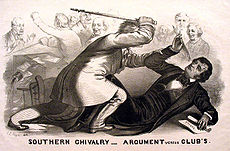 